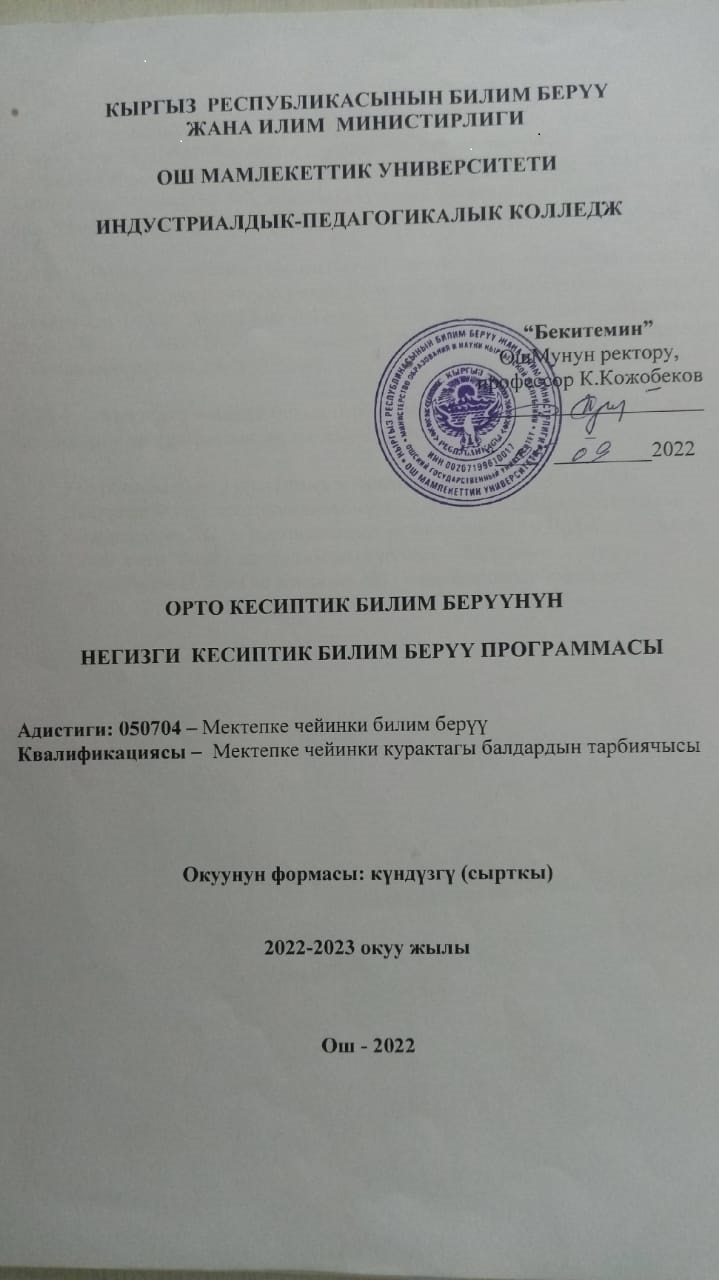 Орто кесиптик билим берүүнүн 050704 – “Мектепке чейинки билим берүү” адистиги боюнча негизги кесиптик билим берүүнүн программасы (НКББП) КРнын ББИМнин  кесиптик орто билим берүү боюнча 10.05.2022-ж. №863/1 буйругу (каттоо №8, код 200724) менен бекитилген мектепке чейинки билим берүүнүн мамлекеттик стандартынын талаптарына ылайык түзүлдү.050704 – “Мектепке чейинки билим берүү” адистиги боюнча негизги кесиптик билим берүүнүн программасы педагогикалык жана психологиялык циклдын отурумунда (прот. №1; 27.08.2022-ж.), ИПКнын методикалык кеңешинде (прот. №1; 28.08.2022-ж) талкууланган жана педагогикалык кеңешинде бекитилген (прот.№1 29.08.2022-ж).050704 – “Мектепке чейинки билим берүү” адистиги боюнча орто кесиптик билим берүү программасын иштеп чыккандар:1.Умурбекова Т.А.-Алдыңкы тажрыйба борборунун квалификация  жогорулатуу борборунун жетекчиси  2.Абдураимова З.С. – программанын мүчөсү, п.и.к., ППДЦнын доценти;   3.Дейдиева Ф.Н. – программанын мүчөсү, п.и.к., ППДЦнын доценти;   4.Таниева Б.К.-программа жетекчи, ППДЦнын окутуучу;   5.Талай кызы Үмүт – программанын мүчөсү, ППДЦнын окутуучу;   6.Тургунбаева Н.Э. – Ош шаардык №21 бала бакчанын директору;НКББПны иштеп чыгууда төмөндөгү нормативдик документтер жетектөөгө алынды:Кыргыз Республикасынын “Билим берүү жөнүндө” мыйзамы;Кыргыз Республикасынын “Мектепке чейинки билим берүү жөнүндөгү” мыйзамы;Кыргыз Республикасынын “Мектепке чейинки тарбия жана балдарды кароо боюнча” Мамлекеттик стандарты;Кыргыз Республикасынын кесиптик орто билим берүү боюнча мектепке чейинки билим берүүнүн мамлекеттик стандарты;Кыргыз Республикасынын билим берүү жана илим министирлигинин нормативдик-методикалык документтери;ОшМУнун Уставы;ОшМУнун ички нормативдик актылары (Бюллетень - 6, 18, 19, 33).        050704 – “Мектепке чейинки билим берүү” адистиги боюнча негизги кесиптик билим берүүнүн программасы педагогикалык жана психологиялык циклдын отурумунда (прот. №1; 27.08.2022-ж.), ИПКнын методикалык кеңешинде (прот. №1; 28.08.2022-ж) талкууланган жана педагогикалык кеңешинде бекитилген (прот.№1 29.08.2022-ж).НКББП окутуунун максатын, күтүлүүчү натыйжаларын, мазмунун, билим берүү процессин ишке ашыруунун шарттарын жана технологияларын, көрсөтүлгөн багыт боюнча бүтүрүүчүнү даярдоонун сапатын баалоону жөнгө салат.НКББП өзүнүн ичине төмөнкүлөрдү камтыйт:жалпы жоболорун;максаттарын;окутуудан күтүлүүчү натыйжаларды;окуу планын;жумушчу окуу планын;программанын компетенциялар картасын;окуу пландагы дисциплиналардын программасынын аннотацияларын;практикалардын программасынын аннотациясын;мамлекеттик жыйынтыктоочу аттестацияга карата талаптар.Программада кездешүүчү терминдер жана кыскартуулар МББС – Мамлекеттик билим берүү стандарт;МЧББ - Мектепке чейинки билим берүү;ОКББ – Орто кесиптик билим берүү;НКББП – Негизги кесиптик билим берүү программасы;ОМК – Окуу методикалык комплекс;ЖК – Жалпы компетенциялар;КК – Кесиптик компетенциялар;ДК – Кошумча компетенциялар.М – Максаттары;ОН – Окутуунун натыйжалары;Циклдердин аталыштары:ППДЦ – педагогикалык жана психологиялык дисциплиналар циклы;МДЦ – математикалык дисциплиналар циклы; ФДЦ – филологиялык дисциплиналар циклы КДЦ – коомдук дисциплиналар циклы;ТДЦ – тилдик дисциплиналар циклы;ИКДЦ –информациялык коммуникациялык дисциплиналар циклы.ПРОГРАММАГА ЖАЛПЫ МҮНӨЗДӨМӨОКББ НКББПны пайдалануучулар:Мектепке чейинки билим берүү уюмдарынын тарбиячыларын Кыргыз Республикасынын билим берүү системасынын учурдагы суроо- талаптарына ылайык даярдоону жүргүзүп жаткан орто кесиптик билим берүү мекемелеринин жетекчилери жана кызматкерлери;Мектепке чейинки билим берүү боюнча кесиптик иш чөйрөсүндөгү адистердин жана иш берүүчүлөрдүн бирикмелери;Мектепке чейинки билим берүү пограммасы боюнча бүтүрүүчүлөрдүн даярдык сапатын баалоону жүргүзүүчү мамлекеттик аттестациялык коммиссиялар;Кыргыз Республикасынын мектепке чейинки билим берүү чөйрөсүндөгү аткаруу бийлигинин борбордук мамлекеттик органынын тапшыруусу боюнча негизги билим берүү программаларын иштеп чыгууну камсыз кылуучу окуу-усулдук бирикмелер жана кеңештер.НКББПга жалпы мүнөздөмөАдистикти өздөштүрүү формасы: күндүзгү (сырткы). Адистикти өздөштүрүүнүн ченемдик мөөнөтү:жалпы орто билим берүү базасында - 1 жыл 10ай;негизги билим берүүнүн базасында - 2 жыл 10 ай.Программанын максаттары.максат. Студенттердин инсандык-социалдык сапаттарын жана коммуникативдик-тилдик көндүмдөрүн калыптандыруу; МЧББ маселелери боюнча нормативдик иш кагаздары жана информациялык-коммуникациялык технологиялар менен иштөө жөндөмүн өнүктүрүү.максат. Мектепке чейинки курактагы балдарды өнүктүрүү, окутуу жана тарбиялоо боюнча кесиптик компетенттүүлүктөргө ээ болгон, кызыктар тараптар менен кызматташа билген, эмгек рыногунда атаандаштыкка туруштук бере алган адистерди даярдоо.максат. Мектепке чейинки курактагы балдарды өнүктүрүү, окутуу жана тарбиялоонун программаларына ылайык өз алдынча методикалык иштерди алып барууга жөндөмдүү, окутуунун заманбап технологияларын колдоно билген педагогдорду даярдоо.НКББПнын күтүлүүчү натыйжалары жана комптенциялардынкалыптанышыНКББПнын максаттары жана күтүлүүчү натыйжаларынын дал келүү матрицалары2.6. Бүтүрүүчүлөрдүн жалпы жана кесиптик компетенциялары.050704 «Мектепке чейинки билим берүү» адистиги боюнча бүтүрүүчү ушул КОББ МББСтын 3.4. и 3.8. беренелеринде көрсөтүлгөн КББНПнын максаттарына жана кесиптик ишмердигинин милдеттерине ылайык тѳмѳнкүдѳй компетенцияларга ээ болууга тийиш:А) жалпы компетенциялар (ЖК):ЖК 1. Өздүк ишмердүүлүгүн уюштура билүү, кесиптик милдеттердиаткарууда ыкмаларды жана каражаттарды тандоо, алардын сапатын жана натыйжалуулугун баалоо;ЖК 2. Кесиптик маселелерди чечүү, стандартуу жана  адаттан тышкырдаалдарда чечим кабыл алуу, демилге кѳтѳрүү жана жоопкерчиликти мойнуна алуу;ЖК 3. Кесиптик маселелерди натыйжалуу аткаруу, кесиптик жана инсанды көнүгүү үчүн керектүү маалыматты издөө, иштеп чыгуу жана колдонуу;ЖК 4. Кесиптик ишмердүүлүгүндө маалымат-коммуникациялык технологияларды колдонуу;ЖК 5. Командада иштѳѳ, жетекчилери, кесиптештери менен жана социалдык ѳнѳктѳштѳр менен карым-катышта болуу;ЖК 6. Кичине жамаатты уюштуруп-башкарып иштөөгө, командада иштегендер үчүн жоопкерчилик өзүнө алуу, аларды эмгек ордуларында үйрѳтүү;ЖК 7. Өздүк инсандык жана кесиптик өнүгүүсүн башкара алуу, өзгөрүүлөргө ыңгайлашуу,	тынымсыз билим алууга жана квалификациясын жогорулатууга даяр болуу;ЖК-8. Чакан топторду уюштуруу жана башкаруу ишмердигине даяр болуу,ЖК-9. Сергек жашоо, жаратылышты коргоо жана анын ресурстарынрационалдуу (үнөмдүү) пайдаланууга зарыл болгон билимдерди колдонууга жөндөмдүү.ЖК-10. Мамлекеттик жана расмий тилдерде өз оюн ишенимдүү, далилдүү, туура, так айтып жана жаза билүүгө, чет тилдеринин биринде чөйрөдөгүлөр менен баарлашууга жөндөмдүү.Б) Кесиптик компетенциялар (КК)мектеп жашына чейинки балдардын тарбиячысынын кесиптик ишмердүүлүгүнүн негизги түрлөрүнө ылайык:КК- 1. Болочок кесибинин маңызын жана социалдык баалуулугун түшүнүү, ага карай туруктуу кызыгууга ээ болуу;КК -2. Балдардын укуктары жана чоң адамдардын балдарга каратамилдеттери жѳнүндѳ, балдарды окутуу, тарбиялоо, өнүктүрүү маселелери  боюнча номативдик 2документтерди колдоно билүү;КК -3. Мектепке чейинки курактагы балдарды окутуунун жана тарбиялоонун максаттарын, милдеттерин, мазмунун, принциптерин, формаларын,методдорун жана каражаттарын аныктоо менен педагогикалык процессти                           МЧББнүн программаларына ылайык ишке ашыра билүү;КК -4. Мектепке чейинки балдардын ѳнүгүүсүнүн жетишилген деңгээлин, тарбиясын жана окутулгандыгын анализдѳѳнүн жана баалоонун негизинде алар менен инсанга багытталган окутууга ылайык иш алып баруу.КК -5. Эрте жана мектепке чейинки курактагы балдардын ийгиликтүү өнүгүүсүнүн шарты катары баарлашууда ар бир баланын өнүгүүсү үчүн жагымдуу психологиялык чөйрөнү түзүү максатында балдарпсихологиясынын негиздерин колдоно билүү;КК -6. Мектепке чейинки курактагы балдардын анатомиялык-физиологиялык ѳзгѳчѳлүктѳрүн билүү; балдардын өмүрүн коргоо жана ден соолугун бекемдөө иш чараларын жана педагогикалык процесстисанитардык-гигиеналык талаптарды эске алуу менен уюштуруу; травматизмдин алдын алуу иштерин алып баруу;КК -7. МЧББУда бекитилген күн режимин жана сабактардын жадыбалын ишке ашырууну камсыздоого даяр болуу жана балдардын мазмундуужашоосун уюштуруу;КК -8. Мектепке чейинки балдардын ѳнүгүүсүнүн деңгээлин, тарбиясын жана окутулгандыгын анализдѳѳнүн жана баалоонун негизинде МЧББУда бүтүндөй педагогикалык процести долбоорлоо, аны ишке ашыруу жанаанализдей билүү;КК -9. Мектепке чейинки курактагы балдардын түрдүү ишмердигинбашкарууга даяр болуу (педагог үйрөтө турган балдар ишмердүүлүгүнүн багыттары боюнча); балдарды өнүктүрүү, окутуу жана тарбиялоо боюнча коюлган максаттарга жетүүнү камсыздоо үчүн баланы өнүктүрүүнүныкмаларын колдоно билүү;Социалдык-педагогикалык ишмердүүлүк боюнчаКК -10. Ата-энелер менен иш алып баруу; МЧК балдардын педагогикасы, психологиясы, үй-бүлөдө тарбиялоонун методикасы; үй-бүлөдө баланын кызыкчылыгын жана укугун коргоо, баланын коомго ыңгайлашуусу (социализация) боюнча ата-энелерге кеңеш бере билүү;КК -11. Бала бакчанын үй-бүлө менен иштөөнүн формаларын жана методдорун колдонуу аркылуу ата-энелер менен кызматташуу;КК -12. ДМЧ балдар менен коррекциялык иштерди жүргүзүү боюнча адистерге көмөктөшүү;Методикалык ишмердүүлүк боюнча:КК -13. МЧББУнын мектепке чейинки билим берүү, тарбиялоо багытындагы методикалык жана укук-ченемдик иш кагаздары менен иштей билүү;КК -14. Мектепке чейинки билим берүүнүн мамлекеттик стандарты жана окуу- методикалык адабияттардын негизинде методикалык материалдарды (календардык-тематикалык пландарды, сабактардын план-иштелмелерин ж.б.) иштеп чыгууга жана толтурууга жөндөмдүү; окуу-тарбия процессин баланын инсандык өнүгүүсүндөгү жетишкендиктерди иликтөөнү эске алуу менен долборлоо;КК -15. Мектепке чейинки курактагы балдар үчүн предметтик-өнүктүрүү чөйрөсүн түзө билүү; айлана-чөйрө жөнүндөгү маалыматтарды балдардын жаш курагына ылайык жеткиликтүү формада бере билүү;КК -16. Мектепке чейинки билим берүү боюнча кесиптик-методикалык адабияттарды, педагогдордун иш тажрыйбасын окуп-үйрөнүү жана өзүн-өзү талдоонун негизинде окутуунун жаңы технологияларын жана алдыңкы педагогикалык тажрыйбаларды системалаштыруу, баалоо жана колдоно билүү;В) Окуу жай тарабынан сунушталган кошумча компетенцияларДК -1. Психодиагностикалык иштерди алып баруу, алынган маалыматтарды анализдей билүү көндүмдөрү;ДК-2. Көркөм чыгармаларды жанрлар боюнча анализдөөгө, балдардын жаш курагына ылайык тандоого жана көркөм окуунун каражаттарын колдоно билүүгө жөндөмдүү.ДК-3. Студенттердин кошумча ишкердик ишмердүүлүгүн калыптандыруу.2.6.5 Бүтүрүүчүлөрдүн жалпы жана кесиптик компетенциялары.МЧБ боюнча НКББПны өздөштүрүү мөөнөтүАдистикти өздөштүрүүнүн ченемдик мөөнөтү:жалпы орто билим берүү базасында - 1 жыл 10ай;негизги билим берүүнүн базасында - 2 жыл 10 ай.НКББПны өздөштүрүүнүн эмгек сыйымдуулугуорто жалпы билим берүүнүн базасында 120 зачеттук бирдик;негизги билим берүү базасында 120 зачеттук бирдик.МЧББ адистигинин бүтүрүүчүлөрүнүн эмгек рыногундагы керектөөлөрүнө анализБүгүнкү күндө Кыргызстандын мектепке чейинки билим берүү мекемелеринде атайын кесипке ээ болгон адистер жокко эсе. МЧББ адистигинин бүтүрүүчүлөрүнүн эмгек рыногундагы керектөөлөрүн иликтөө максатында Ош шарындагы жана Ош, Жалал-Абад областтарындагы мектепке чейинки билим берүү уюмдарынын жетекчилери менен жолугушуулар, тегерек столдор жана семинарларды уюштуруп, атайын сурамжылоонун натыйжасында МЧББ адистери бала бакчаларда 20-30%ды түзөөрү белгилүү болду.Эмгек рыногу жана негизги иш берүүчүлөр менен байланыштарКолледж иш берүүчүлөр менен тыгыз байланыш түзүп, практикаларды уюштуруу, жетектөө жана жыйынтыгын чыгаруу боюнча биргелешип иш алып барат. МЧББ боюнча НКББП, ОМКларды иш берүүчүлөрдүн сунуш- пикирлери эске алынат.Абитуриенттерге коюлуучу талаптарКыргыз Республикасынын билим берүү жана илим министирлигинин нормативдик-методикалык документтеринин жана ОшМУнун окуу жайга кабыл алуу жоболоруна ылайык абитуриент тандап алган адистик боюнча алдын ала түзүлгөн тесттик суроолордун негизинде сынак тапшырат. Сынактын жыйынтыгы менен алган баллдардын негизинде окууга кабыл алынат. Абитурент окууга тапшыруу үчүн төмөндөгү документтердин бирөөсүн алып келүүсү керек:- орто билими жөнүндө аттестат;- негизги жалпы билими жөнүндө күбөлүк.МЧББ адистиги боюнча бүтүрүүчүлөрдүн кесиптик ишмердүүлүгүнө мүнөздөмө.Бүтүрүүчүнүн кесипти колдонуу тармагы:мектепке чейинки билим берүү программасын ишке ашыруу процессинде мектепке чейинки курактагы балдарды окутуу жана тарбиялоо ишмердиги.Бүтүрүүчүнүн кесиптик ишмердүүлүгүнүн чөйрөсү:бүтүрүүчү ар түрдүү типтеги мектепке чейинки билим берүү мекемелеринде мектепке чейинки курактагы балдардын тарбиячысы катарында иштѳѳгѳ, ошондой эле үй шартында мектепке чейинки курактагы балдарды тарбиялоого даярдалат.Бүтүрүүчүнүн кесиптик ишмердүүлүгүнүн негизги түрлөрү:Тарбиячылык – билим берүүчүлүк ишмердүүлүгү:мектепке чейинки мекемелердин билим берүү программаларына ылайык педагогикалык процессти ага катышкан бардык адистер менен бирге уюштуруу;наристенин ийгиликтүү өнүгүшүнүн шарты катары предметтик– өнүктүрүүчү педагогикалык чөйрөнү түзүү;балдардын мазмундуу жашоосун уюштуруу жана алардын ишмердүүлүгүнүн ар кыл түрлөрүн (оюн, окуу, таанып билүү, көркөм өнөр, дене тарбия, сүйлөшүү, турмуш-тиричиликтик, эмгек ж.б.) жетектөө;баланын психо-физиологиялык өнүгүүсүн, үйрөнүү жана тарбия алуу деңгээлин талдоо, анын инсандык сапаттарын калыптандырууну долбоорлоонун негизинде балдар менен иштөөдөгү инсанга багытталган окутууну ишке ашыруу;балдардын өмүрүн жана ден соолугун коргоону камсыз кылуучу окутууну ишке ашыруу;өзгөчө муктаждыгы бар балдар менен коррекциялык иштерди алып баруу.Социалдык –педагогикалык иштер:баланын мектепке чейинки мекемеге адаптация болуусу, башка балдар жана чоңдор менен мамиле түзө билүүсү үчүн жагымдуу жагдайларды түзүү;ата-энелер менен алар үчүн маанилүү болгон мектепке чейинки жана үй-бүлөлүк педагогиканын, балдар психологиясынын жана мектепке чейинки курактагы балдарды тарбиялоонун методикасынын жол-жоболорун түшүндүрүү боюнча иш алып баруу, зарыл болгон учурда ата-энелерге педагогикалык-психологиялык кеңештерди берүү;балдарды социалдык дүйнө (коом) менен тааныштыруу, алардын кызыкчылыктарын жана укуктарын коргоо;үй-бүлө жана коомчулук менен кызматташуу, аларды бала бакчанын окуу-тарбия ишмердүүлүгүнө тартуу;Окуу-методикалык иштер:билим берүү программаларын, окуу–методикалык адабияттарды пайдалануу жана үйрөнүүнүн негизинде тарбиялык-билим берүүчүлүк иштерди пландаштыруу;алдынкы тажрыйбаларды окуп үйрөнүү менен окутуунун заманбап технологияларын өздөштүрүү;курчап турган дүйнө жөнүндө маалыматтарды балдардын жаш жана жекече өзгөчөлүгүнө ылайык жеткиликтүү формага өзгөртүү;балдардын жетишкендиктерине мониторинг жүргүзүү менен жетишилген натыйжалардын негизинде окуу-тарбия ишмердүүлүгүн долбоорлоо;психодиагностикалык иштерди алып баруу;Бүтүрүүчүлөрдүн кесиптик ишмердүүлүгүнүн милдеттери.КМ-1. Мектепке чейинки билим берүүнүн программалары боюнча балдарды окутуу, өнүктүрүү жана тарбиялоо ишмердүүлүгү. Мектепке чейинки курактагы балдарды окутуу, өнүктүрүү жана тарбиялоого коюлган максаттарга жетүүнү ишке ашыруу. Балдардын өнүгүүсүнүн билим алуусунун жана тарбия алуусунун деңгээлин баалоонун жана талдоонун негизинде педагогикалык процессти долборлоо, пландаштыруу жана аны ишке ашырууКМ-2. Балдар менен мамиле түзө билүү ишмердиги. Мектепке чейинки курактагы балдар менен мамиле түзө билүү, алардын жаш жана жекече өзгөчөлүктөрүн эске алуу менен байкоо жүргүзүүнүн негизинде, алар дуушар болгон кыйынчылыктарды аныктоо жана андан чыгууга жардам берүү;КМ-3. Группаларда педагогикалык чөйрөлөрдү түзө билүү. Мектепке чейинки курактагы балдардын өнүгүүсү үчүн балдардын өмүрүн жана ден соолугун коргоочу максаттуу педагогикалык чөйрөлөрдү түзө билүү;КМ-4. Ата-энелер менен иштөө ишмердүүлүгү. Балдардын үй-бүлөлүк абалы, үй-бүлө тарбиясынын өзөгөчөлүктөрүн эске алуу менен мамиле түзүү аркылуу балдарды бакчадагы педагогикалык процесске ыңгайлаштырууга жетишүү жана ата-энелер менен педагогикалык иштерди алып баруу;КМ-5. Психодиагностикалык ишмердүүлүгү. Түрдүү курактагы балдардын психологиялык өзгөчөлүктөрүнө байкоо жүргүзүүнүн негизинде, алар дуушар болгон кыйынчылыктарды аныктоо жана андан чыгууга жардам берүү;КМ-6. Методикалык ишмердүүлүгү. Мектепке чейинки курактагы балдардын менен өтүлүүчү предметтер боюнча окутууга зарыл болгон билим, билгичтик, көндүмдөргө ээ болуу жана окутуунун интерактивдүү ыкмаларын колдоно билүү, өзүнүн билимин өркүндөтүүнүн, өзүн-өзү тарбиялоонун билгич-тиктерине жана ыкмаларына ээ болуу.КМ-7. Информациялык технологиялар боюнча ишмердүүлүгү. Окутуунун техникалык каражаттарын жана компьютердик техниканы колдоно билүү.Бүтүрүүчүлөрдүн билимин улантуу мүмкүнчүлүктөрү.Кесиптик орто билим бреүүнүн 050704 - Мектепке чейинки билим берүү адистиги боюнча кесиптик негизги билим берүүннү программасын өздөштүргөн бүтүрүүчү төмөнкүлөргө даяр:жогорку кесиптик билим берүүнүн негизги билим берүү программаларын өздөштүрүүгө;ылайык келген багыттары жана адистиктери боюнча кыскартылган мөөнөттө жогорку кесиптик билим берүүнүн негизги билим берүү программаларын өздөштүрүүгө.МЧББ адистиги боюнча НКББПны ишке ашырууга карата талаптар.МЧББ адистиги боюнча НКББПны өз алдынча иштеп чыгууга карата талаптар. КНКББПны даярдоо адистиктерге болгон эмгек рыногунун керектөөлөрүнүн эске алуу менен тийиштүү Мамлекеттик билим берүү стандартынын негизинде иштелип чыгылды.Окуу жай НКББПны илимдин, маданияттын, экономиканын, техниканын, технологиялардын жана социиалдык чөйрөнү өнүгүүсүн эс алып, кесиптик орто окуу жайлары билим берүү сапатынын кепилдигин камсыз кылуу үчүн төмөндөгүлөрдө камтылган сунуш-көрсөтмөлөрдү кармануу менен жыл сайын жаңыланып турат:бүтүрүүчүлөрдү даярдоонун сапатын камсыз кылуу боюнча стратегиялардын иштемелеринде;билим берүү программаларын мезгил-мезгил менен рецензиялоонун мониторингдеринде;так макулдашылган критерийлердин негизинде студенттердин билимдеринин	жана	билгичтиктеринин,	бүтүрүүчүлөрдүн компетенцияларынын деңгээлин баалоонун обьективдүү тартиптеринин иштемелеринде;профессордук-окутуучулук курамдын билим сапатын жана компетентүүлүгүн камсыз кылууда;бардык ишке аткарылуучу билим берүү программаларын жетиштүү ресурстар менен камсыз кылууда, аларды колдонуунун натыйжалуулугунун көзөмөлдөөдө, мунун ичинде окуп жаткандарды сурап билүү жолу менен;өзүнүн ишин (стратегиясын) баалоо жана башка билим берүү мекемелери менен салыштыруу үчүн макулдашылган критерийлер боюнча өзүн-өзү изилдөөнү үзгүлтүксүз жүргүзүүдө;коомчулукту өзүнүн изилдөөлөрүнүн жыйынтыктарды, пландары, жаңылоолору тууралуу маалымдоодо.Студенттерди жана бүтүрүүчүлөрдү даярдоонун сапатын баалоо. Студенттерди жана бүтүрүүчүлөрдү даярдоонун сапатын баалоо алардын күндөгү, аралыктык жана жыйынтыктоочу баалоону өзүнө камтыйт. Студенттердин жана бүтүрүүчүлөрдүн жекече жетишкендиктерин тийиштүүКНКББПнын этаптуу жана түпкү талаптарга ылайык келгидей аттестациялоо үчүн баалоочу каражаттардын типтүү тапшырмаларды, текшерүү жумуштарын, тестерди ж.б. камтуучу, билимдерди, билгичтиктерди жана ээ болгон компетенциялардын деңгээлин баалоого мүмкүндүк берүүчү базалары түзүлөт. Баалоочу каражаттардын базаларын кесиптик орто окуу жайлары иштеп чыгат жана бекитет.Бүтүрүп чыгаруучу квалификация ыйгаруучу иштердин мазмунуна, көлөмүнө жана түзүмүнө карата кесиптик орто окуу жайлары тарабынан белгиленген жыйынтыктоочу мамлекеттик аттестация жөнүндөгү жобого ылайык аныкталат.Бүтүрүүчүлөрдүн социалдык – инсандык компетенцияларын калыптандыруу. НКББПны иштеп чыгууда кесиптик орто окуу жайларынын бүтүрүүчүлөрдүн социалдык – инсандык компетенцияларын (мисалы: социалдык өз ара аракеттенүү компетенцияларын, өзүн-өзү уюштурууну жана системалык ишмердик мүнөздөгү өз алдынча башкарууну) түзүү мүмкүнчүлүктөрү аныкталат. Аталган окуу жайда студенттер үчүн социалдык–маданий чөйрө түзүп, алардын инсандык сапаттарын калыптандырууга жана ар тараптуу өнүгүүсү үчүн зарыл шарттар түзүлөт. Окуу процессинен сырткары социалдык-тарбиялык иштер, студенттик өз алдынча башкарууну өнүктүрүүнүн, студенттик коомдук уюмдардын, спорттук жана чыгармачылык клубдардын ишине активдүү катышуу, студенттик илимий изилдөө иштерин өнүктүрүүгө көмөктөш болот.Программаны ишке ашыруудагы студенттердин укук-милдеттери. Окуу жайда НКББПсы студенттин тандоосу боюнча дициплинанын ар бир дициплиналар циклынын вариативдүү бөлүгүнүн үчтөн биринен кем эмес көлөмүн түзөт. Студенттин каалоосу боюнча дициплиналарды түзүү тартибин окуу жайдын педкеңеши аныктайт.Студенттер каалоосу боюнча окуу дициплиналарын өздөштүрүүгө бөлүнгөн окуу убактысынын көлөмүнүн чектеринде НКББПда белгиленген конкреттүү дициплинаны тандап алууга укуктуу.НКББПны өздөштүрүүнүн натыйжалуулугун арттыруу максатында студенттер өз алдынча башкарууну өнүктүрүүгө, коомдук уюмдардын, спорттук жана чыгармачылык клубдардын, илимий студенттик коомдордун ишине катышууга укуктуу.Студенттер окуу жайдын НКББПсында алдын ала караган бардык тапшырмаларды белгиленген мөөнөттө аткарууга милдеттүү.Студенттердин эс алуусун уюштуруу. Студенттердин окуу жылындагы эс алуу убактысынын жалпы көлөмү 12 жуманы түзөт, анын ичинде кыш мезгилинде 4 жума, жайкысын 8 жума эс алуу каралган.НКББП ОКУУ ПРОЦЕССИНИН МАЗМУНУН ЖАНА УЮШТУРУУНУ ЖӨНГӨ САЛУУЧУ ДОКУМЕНТТЕРМектепке чейинки билим берүү адистиги боюнча негизги жана жумушчу окуу пландары төмөндөгү нормативдик-укуктук документтердин негизинде түзүлүп, ОшМУнун окуу иштери боюнча проректору тарабынан бекитилген:Кыргыз Республикасынын «Билим берүү жөнүндөгү» закону.Кыргыз	Республикасынын	«Мектепке	чейинки	билим	берүү жөнүндөгү» закону.Кыргыз	Республикасынын	«Мектепке	чейинки	тарбия	жана балдарды кароо» боюнча мамлекеттик стандартыКыргыз	Республикасынын	Кесиптик	орто	билим	берүүнүн мамлекеттик билим берүү стандарты.Кыргыз	Республикасынын	билим	берүү	жана	илим министирлигинин нормативдик-методикалык документтери.ОшМУнун Уставы.МЧББ адистиги боюнча негизги окуу планы050704 – «Мектепке чейинки билим берүү» адистигинин негизги окуу планы педагогика жана дене тарбия факультетинин базасында 2016-жылы бекитилген.Негизги жалпы билим берүүнүн базасында окуган студенттер үчүн окуу планында жалпы билим берүүчү цикл берилген. Негизги жалпы билим берүүнүн базасында кесиптик орто билим берүүнүн мамлекеттик стандарты 1- курста жүзөгө ашырылат. Анын базасында мамстандартты жүзөгө ашыруунун мөөнөтү 40 жума, 12 жума каникул. Жалпы билим берүүчү цикл аяктагандан кийин студенттер милдеттүү түрдө 3 сынак тапшырышат: кыргыз тили (орус тили), математика, адабият. Ал эми жалпы орто билим берүүнүн базасында окуган студенттер үчүн жалпы билим берүүчү цикл менен бирге эле кесиптик циклдеги дисциплиналар да камтылган.МЧББ адистиги боюнча жумушчу окуу планыКесиптик орто билим берүүнүн 050704 – Мектепке чейинки билим берүү адистиги боюнча Мамлекеттик билим берүүнүн стандартында кесиптик орто билим берүүнүн вариативдик бөлүктөрүнө сааттар ажыратылган. Ал сааттар милдеттүү бөлүктөрдүн мазмуну менен дал келет. Алар адистердин даярдыгын кеңейтүү жана тереңдетүү, атаандаштыкка туруштук берүүнү камсыздоо үчүн зарыл болгон регионалдык эмгек рыногунун талаптарына ылайык кошумча билим, билгичтиктерди жана компетенцияларды алуу максатында пайдаланылган. Вариативдик бөлүктүн сааттары ИПКдагы адистикти тейлөөчү кафедраларынын биргелешкен чечимдери менен бөлүштүрүлгөн.Окуу планына ылайык «Ишкердик иш аракеттеринин негиздери» - 3 кр.,«Балдарды мектепке даярдоо» - 4кр., «Психологиялык-педагогикалык практикум» - 3кр., «Балдардын оюн ишмердүүлүгүн уюштуруу» - 2кр, «Үй-бүлө  психологиясы» -2кр, өлчөмдөрүндө тандоо курстары киргизилген.        Ошондой    эле колледж көп тилдүү билим берүү долбооруна катышкандыгына байланыштуу 9-класстын базасындагы студенттер үчүн «Бала бакчадагы кыргыз тили, орус тили, англис тили» сабактары ваиативдик бөлүккө толукталды.050704 – «Мектепке чейинки билим берүү» адистигинин кесиптик билим берүү программасы студенттерди кесипке даярдоонун мазмунун, аны уюштуруунун жана окутунун жыйынтыктарын баалоонун тартиптерин көрсөткөн нормативдик жана методикалык документтердин комплекси болуп эсептелет.Программа боюнча даярдоонун негизги максаты – даярдыктан жана жыйынтыктоочу мамлекеттик аттестациядан өткөн адис билим берүү мекемелеринин уюштуруу-укуктук формаларына карабастан мектепке чейинки билим берүү уюмдарынын тарбиячысы катары кесиптик ишмердикке даяр болууга тийиш.Программа боюнча даярдоо төмөнкү дисциплиналардан турат:Окуу процессинин календардык графиги.Дисциплиналардын ар бир циклы базалык (милдеттүү түрдө) 80% жана вариативдик бөлүккө 20% ээ болот. Вариативдүү бөлүк базалык дисциплиналардын мазмуну менен аныкталуучу билимдерди, билгичтиктерди жана көндүмдөрдү кеңейтүүгө жана тереңдетүүгө мүмкүндүк берет. Вариативдүү бөлүк кесиптик билим берүү программасынын өзгөчөлүгүн эске алуу менен түзөт.Программаны өздөштүрүүнүн нормативдик мөөнөтү:орто жалпы билим берүүнүн базасында: аудиториялык сабактар – 1800с.; СӨАИ – 18000с.; бардыгы 3600 саат (120 кредит);негизги жалпы билим берүү базасында аудиториялык сабактар – 1800; СӨАИ – 1800; бардыгы 3600 саат (120 кредит);ПРАКТИКАЛАРДЫ УЮШТУРУУ ЖАНА ӨТКӨРҮҮПрактикалардын түрлөрү.Практика НКББПнын милдеттүү бѳлүмү болуп саналат. Ал студенттердин практикага багытталган даярдыгын камсыз кылган окуу сабактарынын бир түрү болуп эсептелет. ОКББ НКББПсы ишке ашырууда практиканын тѳмѳнкү түрлѳрү каралган:окуу (таанышуу) практикасы - 2 жума (3 кредит);педагогикалык практика 2 (6 кредит;)мамлекеттик практика - 4 жума (6 кредит).Практиканын бардык түрлѳрү студенттердин кесиптик компетенцияларды ѳздѳштүрүү учурунда билим берүү мекемеси тарабынан ѳткѳрүлѳт, же чогултулган түрдѳ бир нече этап формасында, же чачыранды түрдѳ, теориялык сабактар менен айкалыштырылып жүргүзүлүшү мүмкүн. Практиканын ар бир түрүнүн максаты, милдеттери, программасы жана отчеттуулук формасы ИПК тарабынан аныкталат. Практика шаардагы мектепке чейинки билим берүү уюмдарында алдын ала түзүлгөн келишим боюнча ишке ашат. Практиканын жыйынтыгы боюнча аттестация МЧББУнан келген документтер менен тастыкталган натыйжалардын негизинде жүргүзүлѳт.Практиканы өткөрүүнүн жайы жана убактысыПрактикалар колледждин окуу процессинин графигине ылайык шаардык жана шаар четиндеги МЧББУдан өткөрүлөт.Көзөмөлдөөнүн формасы.Дифференцирленген баалоо.Практиканы	уюштуруу	жана	өткөрүүнүн	милдеттери	болуп төмөнкүлөр эсептелет:- студенттин теориялык билимдерди тереңдетүү жана бекемдѳѳ, аларды практикада колдонуу;студенттерде педагогикалык билгичтиктерди жана кѳндүмдѳрдү,педагогикалык аң-сезимди жана кесиптик жактан маанилүү инсандык сапаттарды калыптандыруу жана ѳнүктүрүү;студенттердин кесиптик маданиятын ѳнүктүрүү;студенттерде чыгармачылык ой жүгүртүүнү, кесиптик ишмердиктин жекече стилин калыптандыруу;аларда педагогикалык ѳз алдынча билим алууга карата жана тынымсыз ѳз билимин ѳркүндѳтүүгѳ карата керектѳѳнү ѳнүктүрүү;студенттердин мектепке чейинки курактагы балдардын тарбиячысы кесибине жарамдуулугун диагноздоо;аларга мектепке чейинки мекемелердеги окуу-тарбия иштеринин азыркы абалын, алдыңкы педагогикалык тажрыйбаларды үйрѳтүү.НКББПсны ишке ашыруунун шарттарына карата талаптарОкуу процессин кадрлар менен камсыз кылууНКББПсын ишке ашыруу окутулуп жаткан дисциплинанын профилине ылайык келүүчү базалык жогорку билими же магистр даражасы бар педагогикалык кадрлар менен камсыз кылынышы керек. Кесиптик циклдин окутуучуларынын профилине ылайык келүүчү жогорку билими, магистр даражасы жана тийиштүү кесиптик чөйрөдө практикалык иш тажрыйбасы болушу керек.     Профессорлук-окутуучулук курам.Окуу процессин окуу-методикалык жана маалыматтык камсыздооНКББПсын ишке ашыруу ар бир студенттин маалыматтар базасына                  жана негизги билим берүү программасынын дисциплиналарынын толук тизмеси боюнча түзүлгөн китепканалык фонддорду пайдалана алуусу менен камсыз кылынуусу керек. Кесиптик орто окуу жайларынын билим берүү программасы лабораториялык практикумдарды жана практикалык сабактарды (түзүлүүчү компетенцияларды эсепке алуусу менен аныкталат) камтуусу зарыл.Кесиптик билим берүүнүн негизги программасын иш жүзүнө ашыруу үчүн студенттерди окуу адабияты же электрондук адабият менен камсыз кылуу бир студентке 0,5 экземплярдагы ченем ылайык келиш керек. Окуу маалыматынын булактары заманбап талаптарга жооп берүүсү керек. Билим берүү процессинде мыйзам чыгаруу актылары, ченемдик документтер, кесиптик багыт берүүчү мезгилдүү басылмадагы материалдар пайдаланылышы зарыл.Библиотекалык фондду комплектөөдө студенттер окуп үйрөнүүгө тийиш болгон бүт предметтердин циклдери боюнча негизги жана кошумча адабияттар акыркы 10 жыл аралыгында басмадан чыккан же электрондук варианттагы басылмалар болушу шарт. Окууга тиешелүү адабияттардан сырткары китепкана фондунда расмий, справочно-библиографиялык жана мезгилдүү басылмалардын болушу зарыл.Электрондук басылмаларды колдонууда окуу жайы окулуучу дисциплиналардын өлчөмүнө ылайык лицензияда көрсөтүлгөн программалык талаптарды аткаруу үчүн, ар бир студенттин компьютердик класста иштөөсүнө шарт түзүп, ар бир студентти иш орду менен камсыз кылуусу зарыл.Окуу процессин материалдык–техникалык жактан камсыздоо.Студенттерди кесиптик орто окуу жайларынын окуу планында алдын ала каралган лабораториялык, дисциплиналык жана дисциплиналар аралык, практикалык даярдоону камсыз кылуу үчүн ОКББ НКББПсын ишке ашыруучу кесиптик орто окуу жайларынын аракеттеги санитардык жана өрткө каршы эрежелери менен нормаларгы ылайык келүүчү материалдык- техникалык базасы болуусу керек.Кабинеттердин, канаалардын тизмеги:Предметтер боюнча кабинеттер: гуманитардык жана социалдык- экономикалык дисциплиналар кабинети, педагогика жана психология кабинети, физиология, анатомия жана гигиена; чет тилдер: кыргыз тилин окутуу, математиканы окутуу; табият таанууну окутуу, музыка жана музыкалык тарбия; балдар адабияты кабинети.Атайын кабинеттер: көркөм өнөр жана эмгекти окутуу кабинети;Лаборатория: Монтессори-педагогика лабораториясы;информатика жана информациялык технологиялар;Спорттук комплекс: ритмика жана бий залы, спорттук зал;Китепкана, окуу залы.Интернетке туташтырылган компьютердик класстар.Концерттик зал.Бүтүрүүчүөрдү даярдоонун сапатын баалоо.НКББПны өздөштүрүүнүн сапатын баалоо өз ичине күнүмдүк көзөмөл, курстан курска көчүрүүдөгү көзөмөл жана жыйынтыктоочу мамлекеттик аттеестацияны камтыйт.Студенттин билимин көзөмөлдөө, жөнгө салуу, дицсиплиналар боюнча аралык аттестациялоо ОшМУнун №19 бюллетендин жоболоруна ылайык иштелип чыккан тартип боюнча алып барат.НКББПнын талаптарына ылайык окуучулардын жекече жетишүүсүн аттестациялоо үчүн билимдерди, билгичтиктерди жана өздөштүрүлгөн компетенцияларды билүү максатында баалоо каражаттарынан фонду түзүлөт жана аны иш берүүчүлөр менен макулдашууларга негизделет.Студенттердин компетенцияларын баалоо – алардагы билимди жана компетенциялардын калыптануусун баалоо аркылуу жүрөт.Жыйынтыктоочу мамлекеттик аттестацияга уруксат берүүнүн зарыл шарты болуп теориялык материалдарды окуп үйрөнүүдө, практикаларды өтүүдө, студенттердин компетенцияларды өздөштүрүүсүн, калыптануусун тастыкточу документтердин бар болушу саналат.Мамлекеттик (жыйынтыктоочу) аттестация жана комплекстүү мамлекеттик экзамендер атайын иштелип чыккан жана бекитилген Жобого негизделип жүргүзүлөт.Баалоо каражаттарынан фонду.Баалоо каражаттарынын фонду окуу жай тарабынан өз алдынча иштелип чыгат жана бекитилет, ал эми баалоо каражаттарынын фонду жыйынтыкоочу мамлекеттик аттестациялоо боюнча иш беүрүүчүлөр менен алдын ала жүргүзүлгөн макулдашуулардан кийин иштелип чыгат.Эксперттер:Муратбаев Б.Б. – п.и.к.. ОшМунун педагогика, психология жана дене тарбия факультетинин деканы, башталгыч билим берүүнүн педагогикасы жана психологиясы кафедрасынын доценти;Кудайкулова Ж.А. - Ош билим берүү институтунун мектепке чейинки бөлүмүнүн башчысы;ИПКнын педагогикалык кеңешинин төрагасы,п.и.к., доцент:	Шаимкулов О. А.ИПКнын методикалык кеңешинин төрайымы:	          Шаимкулова О.Р. Программа жетекчи, п.и.к.,доцент:                                 Умурбекова Т.А.№Күтүлүүчү натыйжаларКомпетен-циялар1-максат.ОН-1Болочок	кесибинин	социалдык	маанисин	түшүнөт, мамлекеттик жана расмий тилдерде өзүнүн оюн оозеки жана жазуу түрүндө аргументтүү ачык-айкын билдирет; кесиптик жоопкерчиликти сезе билет, нормативдик ишкагаздары менен иштөөгө жөндөмдүү.ЖК-10 ЖК-3 КК-1ОН-2Мектепке чейинки курактагы балдардын анатомиялык- физиологиялык жана психологиялык өзгөчөлүктөрүн аныктай алат жана балдар менен баарлашуунунпсихологиялык негиздерин билет.КК-5 КК-6 КК-13ОН-3Кесиптик ишмердүүлүгүндө маалымат-коммуника- циялык технологияларды колдона алат, коопсуз билим берүү чөйрөлөрүн түзө алат, жаратылыш байлыгын коргоо жана үнөмдүү пайлануу боюнча көндүмдөргө ээболот.ЖК-1 ЖК-4 ЖК-92-максат.ОН-4Өз ишмердүүлүгүн максаттуу уюштура алат, кесиптештер жана социалдык өнөктөштөр менен кызматташууга, ишкердик жөндөмдүүлүккө ээ, аркандай кырдаалда өз алдынча чечим кабыл ала алат.ЖК-2 ЖК-5 ЖК-6ДК-3ОН-5Балдар	укуктары,	ата-энелердин	милдеттери	жана балдарды	өнүктүрүү,	окутуу	жана	тарбиялоопрограммалары боюнча укук-ченемдик иш кагаздарын талдай билет;ЖК-8 КК-2 КК-10ОН-6Окутууну инсанга багытталган окутуу системасынын талаптарына ылайык пландаштыруу менен уюштура алган, тынымсыз билим алууга жөндөмдүү, алдынкы тажрыйбаларды колдоно билген тарбиячыларды даярдоо.ЖК-7 КК-16 КК-113-максат.Он-7Мектепке чейинки курактагы балдарды өнүктүрүү, окутуу жана тарбиялоонун программаларына ылайык методикалык материалдарды (календардык план, сабак, оюн, көңүл ачуулар, кечелер ж.б. иштелмелери) өзалдынча иштеп чыга алат;КК-9 КК-14 ДК-2ОН-8Мектепке чейинки билим берүүнүн заманбап	техноло- гияларын пайдалануу менен предметтер боюнчакоопсуз өнүктүрүү чөйрөлөрүн максаттуу уюштура билетКК-3 КК-4 КК-15ОН-9Мектепке чейинки курактагы балдардын өнүгүү областтарын аныктай алат жана алардынжетишкендиктерин баалоо менен мониторинг жүргүзүүгө жөндөмдүү . ДМЧ балдар мененкоррекциялык иштерди уюштура алат.КК-7 КК-8 КК-12 ДК-1Күтүлүүчү натыйжаларМ-1.М-2.М-3.ОН-1+ОН-2+ОН-3+ОН-4+ОН-5+ОН-6+ОН-7+ОН-8+ОН-9+№Компетенциялардын түшүндүрмөсүКом- пет.Жалпы комепетенцияларЖалпы комепетенцияларЖалпы комепетенциялар1.Өздүк ишмердүүлүгүн уюштура билүү, кесиптикмилдеттерди аткарууда ыкмаларды жана каражаттарды тандоо, алардын сапатын жана натыйжалуулугун баалоо;ЖК-12.Кесиптик маселелерди чечүү, стандартуу жана адаттан тыш кырдаалдарда чечим кабыл алуу, демилге кѳтѳрүү жанажоопкерчиликти мойнуна алуу;ЖК-23.Кесиптик маселелерди натыйжалуу аткаруу, кесиптик жана инсанды көнүгүү үчүн керектүү маалыматты издөө, иштеп чыгуу жана колдонуу;ЖК-34.Командада иштѳѳ, жетекчилери, кесиптештери менен жана социалдык ѳнѳктѳштѳр менен карым-катышта болуу;ЖК-45.Командада иштѳѳ, жетекчилери, кесиптештери менен жана социалдык ѳнѳктѳштѳр менен карым-катышта болуу;ЖК-56.Кичине жамаатты уюштуруп-башкарып иштөөгө, командада иштегендер үчүн жоопкерчилик өзүнө алуу, аларды эмгекордуларында үйрѳтүү;ЖК-67.Өздүк инсандык жана кесиптик өнүгүүсүн башкара алуу, өзгөрүүлөргө ыңгайлашуу,	тынымсыз билим алууга жана квалификациясын жогорулатууга даяр болуу;ЖК-78.Чакан топторду уюштуруу жана башкара ишмердигине даяр болуу;ЖК-89.Сергек жашоо, жаратылышты коргоо жана анынресурстарын рационалдуу (үнөмдүү) пайдаланууга зарыл болгон билимдерди колдонууга жөндөмдүү.ЖК-910.Мамлекеттик жана расмий тилдерде өз оюн ишенимдүү, далилдүү, туура, так айтып жана жаза билүүгө, чет тилдеринин биринде чөйрөдөгүлөр менен баарлашуугажөндөмдүү.ЖК- 10Кесиптик компетенцияларКесиптик компетенцияларКесиптик компетенциялар11.Болочок кесибинин маңызын жана социалдык баалуулугунтүшүнүү, ага карай туруктуу кызыгууга ээ болуу;КК-112.Балдардын укуктары жана чоң адамдардын балдарга карата милдеттери жѳнүндѳ, баладрды окутуу, тарбимялоо,өнүктүрүү масеелри боюнча номативдик документтерди колдоно билүү;КК-213.Мектепке чейинки курактагы балдарды окутуунун жана тарбиялоонун максаттарын, милдеттерин, мазмунун, принциптерин, формаларын, методдорун жанакаражаттарын аныктоо менен педагогикалык процести МЧББнүн программаларына ылайык ишке ашыра билүү;КК-314.Мектепке чейинки балдардын ѳнүгүүсүнүн жетишилген деңгээлин, тарбиясын жана окутулгандыгын анализдѳѳнүнжана баалоонун негизинде алар менен инсанга багытталган окутууга ылайык иш алып баруу.КК-415.Эрте жана мектепке чейинки курактагы балдардынийгиликтүү өнүгүүсүнүн шарты катары баарлашууда ар бир баланын өнүгүүсү үчүн жагымдуу психологиялык чөйрөнү түзүү максатында балдар психологиясынын негиздеринколдоно билүү;КК-516.Мектепке чейинки курактагы балдардын анатомиялык- физиологиялык ѳзгѳчѳлүктѳрүн билүү; балдардынөмүрүн коргоо жана ден соолугун бекемдөө ишчараларын жана педагогикалык процессти санитардык- гигиеналык талаптарды эске алуу менен уюштуруу; травматизмдин алдын алуу иштерин алып баруу.КК-617.МЧББУда бекитилген күн режимин жана сабактардынжадыбалын ишке ашырууну камсыздоого даяр болуу жана балдардын мазмундуу жашоосун уюштуруу;КК-718.Мектепке чейинки балдардын ѳнүгүүсүнүн деңгээлин, тарбиясын жана окутулгандыгын анализдѳѳнүн жана баалоонун негизинде МЧББУда бүтүндөйпедагогикалык процести долбоорлоо, аны ишке ашыруу жана анализдей билүү;КК-819.Мектепке чейинки курактагы балдардын түрдүүишмердигин башкарууга даяр болуу (педагог үйрөтө турганКК-9балдар ишмердүүлүгүнүн багыттары боюнча); балдарды өнүктүрүү, окутуу жана тарбиялоо боюнча коюлганмаксаттарга жетүүнү камсыздоо үчүн баланы өнүктүрүүнүн ыкмаларын колдоно билүү;20.Ата-энелер менен иш алып баруу; МЧК балдардынпедагогикасы, психологиясы, үй-бүлөдө тарбиялоонун методикасы; үй-бүлөдө баланын кызыкчылыгын жана укугун коргоо, баланын коомго ыңгайлашуусу(социализация) боюнча ата-энелерге кеңеш бере билүү;КК-10Методикалык компетенциялар21.Бала бакчанын үй-бүлө менен иштөөнүн формаларын жана методдорун колдонуу аркылуу ата-энелер мененкызматташуу;КК-1122.ДМЧ балдар менен коррекциялык иштерди жүргүзүүбоюнча адистерге көмөктөшүү;КК-1223.МЧББУнын	мектепке	чейинки	билим	берүү,	тарбиялообагытындагы	методикалык	жана	укук-ченемдик	иш кагаздары менен иштей билүү;КК-1324.Мектепке чейинки билим берүүнүн мамлекеттик стандарты жана окуу-методикалык адабияттардын негизинде методикалык материалдарды (календардык-тематикалык пландарды, сабактардын план-иштелмелерин ж.б.) иштеп чыгууга жана толтурууга жөндөмдүү; окуу-тарбия процессин баланын инсандык өнүгүүсүндөгү жетишкендиктердииликтөөнү эске алуу менен долборлоо;КК-1425.Мектепке чейинки курактагы балдар үчүн предметтик- өнүктүрүү чөйрөсүн түзө билүү; айлана-чөйрө жөнүндөгү маалыматтарды балдардын жаш курагына ылайыкжеткиликтүү формада бере билүү;КК-1526.Мектепке чейинки билим берүү боюнча кесиптик- методикалык адабияттарды, педагогдордун иш тажрыйбасын окуп-үйрөнүү жана өзүн-өзү талдоонун негизинде окутуунун жаңы технологияларын жана алдыңкы педагогикалыктажрыйбаларды системалаштыруу, баалоо жана колдоно билүү;КК-16Окуу жай тарабынан сунушталган кошумча компетенцияларОкуу жай тарабынан сунушталган кошумча компетенцияларОкуу жай тарабынан сунушталган кошумча компетенциялар27.Психодиагностикалык иштерди алып баруу, алынган маалыматтарды анализдей билүү көндүмдөрү;ДК-128.Көркөм чыгармаларды жанрлар боюнча анализдөөгө, балдардын жаш курагына ылайык тандоого жана көркөм окуунун каражаттарын колдоно билүүгөжөндөмдүү.ДК-229.Студенттердин кошумча ишкердик ишмердүүлүгүнкаылыптандыруу.ДК-3.ДисциплинаДисциплинаДисциплинаДисциплинаСааты1-семестр1-семестр1-семестр1-семестр7001ГКОПДКыргыз тили802ГКОПДКыргыз (орус) адабияты803ГКОПДОрус тили404ГКОПДДүйнөлүк адабият405ГКОПДЧет тили806ГКОПДДүйнө тарыхы407ГКОПДМатематика1008ГКОПДФизика609ГКОПДБиология4010ГКОПДБаштапкы аскердик билим4011ВЧОПДПедкесипке киришүү		602-семестр2-семестр2-семестр2-семестр7401ГКОПДАдам жана коом402ГКОПДКыргызстандын тарыхы403ГКОПДМатематика1004ГКОПДФизика605ГКОПДАстрономия206ГКОПДХимия607ГКОПДГеография408ГКОПДДене тарбия409ГКОПДБаштапкы аскердик билим4010ВЧОПДБала бакчадагы кыргыз тил6011ВЧОПДБала бакчадагы орус тил6012ВЧОПДБала бакчадагы англис тил6013ВЧОПДРитмика4014ВЧОПДБаарлашуу психологиясы803-семестр3-семестр3-семестр3-семестр3011ГКГСЕКыргыз тили жана адабияты322ГКГСЕОрус тили233ГКГСЭМанас таануу244ГКГСЭКыргызстандын тарыхы455ГКМЕНКесиптик математика266ГКМЕНИнформатика277ГКОПДМектепке чейинки педагогика288ГКОПДПсихология699ГКГСЭЭне тили51010ВКГСЭКыргызстандын географиясы21212ГКГСЕДене тарбия       04-семестр4-семестр4-семестр4-семестр4-семестр301ГКГКОПДМектепке чейинки педагогика52ГКГКГСЭБалдар адабияты жана көркөм окуу43ГКГКОПДБалдардын математикалык өнүгүсүүнүн методикасы34ГКГКМЕНИЗО ишмердүүлүгү жана балдардын ИЗОишмердүүлүгүн өнүктүрүүнүн методикасы;45ВЧВЧОПДБалдарды мектепке даярдоо46ГКГКГСЕДене тарбия7ВКВКОПДҮй-бүлөлүк психологиясы3    8ГКГКОПДОкуу-таанышуу практикасы3    9ГКГКГСЭКыргызстандын геог,тарых,кыргыз тил боюнча МА2    10ГКГКОПДАнглис тили25-семестр5-семестр5-семестр5-семестр5-семестр301ГКГКОПДМЧКБдын кебин өстүрүүнүн теориясыжана методикасы3  2ГКГКОПДМЧКБдын математикалык өнүгүсүүнүн методикасы3  3ГКГКОПДБалдардын дене тарбиясынын теориясы жана методикасы24ГКГКОПДКол эмгеги жана конструкциялоо боюнчапрактикум25ГКГКОПДПедчеберчиликтин негиздери26ВКВКОПДМЧКБдын гигиенасы жана педиатрияныннегиздери27ВКВКМЕНМектепке чеийинки билим берүүдөгүинформациялык технологиялар (ИКТ)28ГКГКМЕНКоррекциялык педагогика29ГКГКОПДЖаш курактык анатомия, физиология и гигиена;310ГКГКОПДПедагогикалык практика611ВЧВЧОПДПсихологиялык-педагогикалык практикум3                                               6-семестр                                                                                            6-семестр                                                                                            6-семестр                                                                                            6-семестр                                                                                            6-семестр                                             301ГКГКОПДМЧББнү уюштуруу жана башкаруунуннегиздери32ГКГКОПДМЧКБдын кебин өстүрүүнүн теориясыжана методикасы33ГКГКОПДМузыкалык тарбиянын методикасы24ГКГКОПДМЧКБга экологиялык билим берүү45ВКВКОПДЛогопедия36ГКГКОПДБалдардын оюн ишмердүүлүгүн уюштуруу37ГКГКОПДМамлекеттик практика6   8ГКГКОПДЖалпы кесиптик дисциплиналар боюнча комплекстүү экзамен4   9ВКВКОПДИшкердүүлүктүн негиздери2Баары:Баары:Баары:Баары:Баары:120Окутуучунун аты-жөнүДисциплинанын аталышы Жүктөмгө ылайык жалпы сааттардын саны (аудитордук сааттар + башка сааттар):Үстүбүздөгү окуу жылынын аудитордук/байланыш сааттары Окутуучунун ставкасыЖоомарт кызы Б.Кыргыз тили10809551,5Атабек кызы А.Биология 10758021,4Шарабидин кызы Ф. Пед.кесипке киришуу, баарлашуу психологиясы9664251,33Абдыкадырова У. АЧет тили10739821,49Таалайбек кызы Г.Кыргыз адабияты10658281,48Кочкорова А. М.Математика 11048211,53Мамитова М. М.Дуйнолук тарыхКыргызстан тарыхы10119061,4Батыров Н. А.Дуйнолук адабият9726841,35Кебеков А. Т.Аскерге чейинки даярдык108010531,5Эрназарова Г. Б.Орус тили7407141,03Эргешбай кызы М.Орус тили 10816781,5Термечикова Ы. А.Физика 760744,06Караев Д.Химия3603480,5Омурали уулу А.Дене тарбия11257031,56Азим кызы Н.География10899251,51Турдубекова З.К.Бала бакчадагы кыргыз тили10817111,5Талайбек кызы А.Пед.кесипке киришууБаарлашуу психологиясы7714981,07Курбанбек кызы С. Чет тили9338621,3Маматова А.А.Математика10809901,5Рахманбердиева К. А.Кыргыз тили7727271,07Газиева Ч.Д.Физика10833521,5Салибаев А.Дене тарбия1461360,2Алибекова К.А.Пед.кесипке киришуу, баарлашуу психологиясы9016621,25Турдубаев Б. А.География10878651,43Урматбек у.С.Ритмика5881640,82Низамиева З.А.Кыргызстандын географиясы9037041,25Талай кызы У.Мектепке чейинки педагогика, психология11055341,53Идинова Ж.Ж.Информатика9235401,28Тумонбаева Г.Б.Кыргызстан тарыхы10768181,49Байтикова Б.Б.Кыргыз тили жана адабияты10328521,43Темирова Н.М.Кыргыз тили жана адабияты9627901,34Тахирова Н.И.Манас таануу2881990,4Гапаров А.О.Кесиптик математика11041981,53Мамасадыков А.У.Эне тил10706431,49Нурбек у.М.Дене тарбия10499361070Жарматова М.А.Балдар адабияты10875421,5Самидинова Г.К.ИЗО10585491,53Кулмаматова М.И.МЧКБ математикалык онуктуруу5945150,82Абдураимова З.С.Балдарды мектепке даярдоо9334481,35Акматова М.С.Уй було психологиясы8085711,12Мураталиева У.Т.Кыргыз тили жана адабияты4653910,65Колдошов Б.К.Дене тарбия10899201,51Кожоева А.Ж.Курак жаш анатомиясы10447961,45Шамшиева А.А.ИКТ8705361.21Сарыгулова Н.А.МЧКБ математикалык онуктуруунун методикасы7223641Арапмаматов Б.С.МЧКБ дене тарбияны окутуунун методикасы11195031,55Перханова Ы.А.МЧКБ гигиенасы жана педаитриянын негиздери12499501,6Акжол к. Г.Логопедия4051880,56Нурмаилова Ж.Т.МЧКБ экологиялык билим беруунун методикасы9735931,35Чыналиева М.И.Ишкердуулуктун негиздери10835871,5